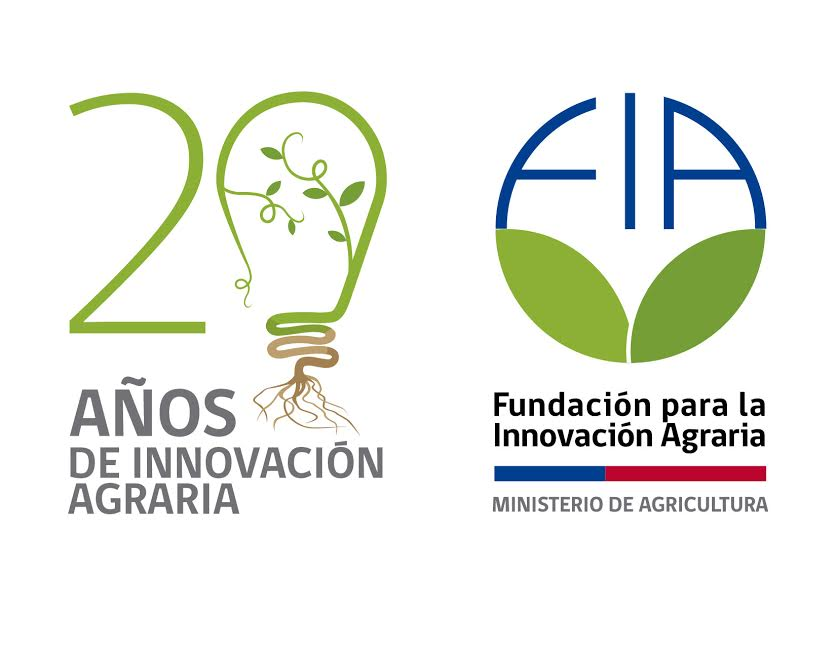 Convocatoria para participación como expositor en ÑAM MercadoFORMULARIO DE POSTULACIÓN Marzo 2016ANEXO N°1: INCLUIR BROCHURE DE LA EMPRESA U OTRO MATERIAL GRÁFICO CON LOS PRODUCTOS A PRESENTAR.ANEXO N°2: COPIA DEL COMPROBANTE O CERTIFICADO DE INICIACIÓN DE ACTIVIDADES.ANEXO N°3: COPIA DE RESOLUCIÓN SANITARIA.Antecedentes de él o la representante de la empresaAntecedentes de él o la representante de la empresaNombreRutCorreo electrónicoCelularDirecciónCiudadRegiónAntecedentes de la empresaAntecedentes de la empresaNombre comercialRutDirecciónTeléfonoEstructura jurídica de la empresaResolución sanitariaVenta anual en pesosCategoría postulante al concursoCategoría postulante al concursoCategoría postulante al concursoCategoríaXDescripciónVinosLicoresQuesosCarnesProductos del marDeshidratadosPastas y salsasFrutos secosOtros procesadosIndicar detalles de la capacidad productiva de la empresa (Detallar el volumen de producción y el monto de facturación del último año)Indicar detalles de la capacidad comercial de la empresa (Detallar los canales de comercialización de los productos)Indicar los nombres de las Ferias Nacionales en que ha participado los últimos  2 añosIndicar interés de participar en la FeriaIndicar resultados esperados